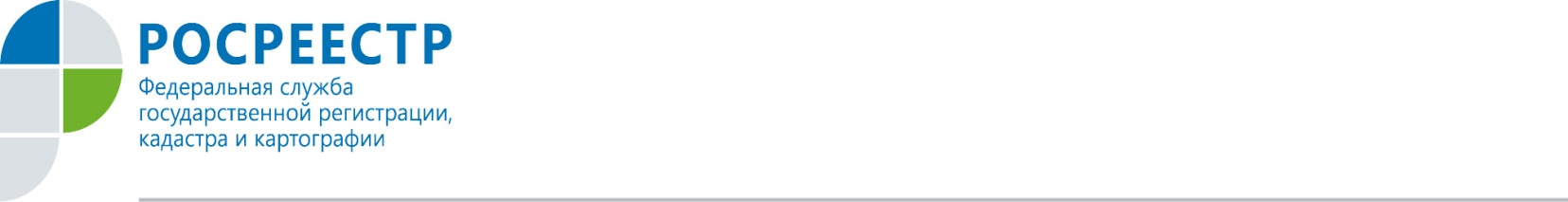 КАК ИЗМЕНИТЬ ВИД РАЗРЕШЕННОГО ИСПОЛЬЗОВАНИЯДостаточно часто жители орловского региона в собственности, которых находятся земельные участки, обращаются с вопросом - можно ли изменить вид разрешенного использования земельного участка, находящегося в границах населенного пункта? Управление Росреестра по Орловской области поясняет, что изменение одного вида разрешенного использования земельных участков на другой вид такого использования осуществляется в соответствии с градостроительным регламентом.Основные и вспомогательные виды разрешенного использования земельных участков выбираются правообладателями земельных участков самостоятельно без дополнительных разрешений и согласования, за исключением органов государственной власти, органов местного самоуправления, государственных и муниципальных учреждений, государственных и муниципальных унитарных предприятий. Изменение вида разрешенного использования земельного участка возможно по заявлению правообладателя о выбранном виде разрешенного использования такого земельного участка в случае, если в государственном кадастре недвижимости будут содержаться сведения о территориальной зоне, в границах которой расположен земельный участок. Кроме того, изменение видов разрешенного использования земельных участков должно осуществляться строго в соответствии с градостроительным регламентом, установленным для территориальной зоны, в границах которой они расположены.Физическое или юридическое лицо вправе оспорить в суде решение о предоставлении разрешения на условно разрешенный вид использования земельного участка или объекта капитального строительства либо об отказе в предоставлении такого разрешения.Пресс-служба Росреестра по Орловской области 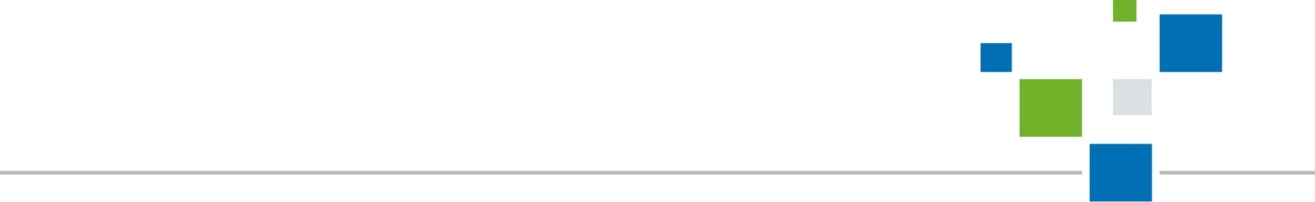 